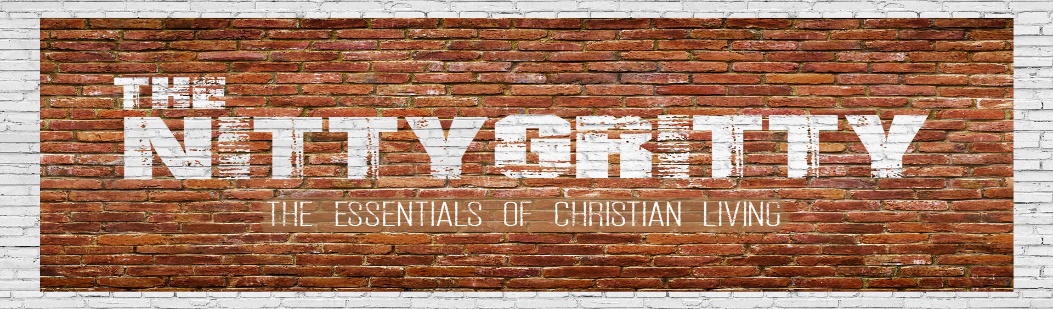 The Nitty-Gritty of Devotional LifeColossians 2:6	So then, just as you received Christ Jesus as Lord, continue to live your lives in him, 7 rooted and built up in him, strengthened in the faith as you were taught, and overflowing with thankfulness. 8 See to it that no one takes you captive through hollow and deceptive philosophy, which depends on human tradition and the elemental spiritual force of this world rather than on Christ.Devotional Life is about: SPIRITUAL MATURITYCONFORMING TO CHRISTColossians 2:6 	So then, just as you received Christ Jesus as Lord, continue to live your lives in him…GROWING DEEPLY Colossians 2:7	…rooted and built up in him, strengthened in the faith as you were taught, and overflowing with thankfulness.IMPROVING FAITH  Colossians 2:8	 See to it that no one takes you captive through hollow and deceptive philosophy, which depends on human tradition and the elemental spiritual force of this world rather than on Christ.Use the Means of GraceIndividual Devotional Practices: Reading the WordMeditating on the WordMemorizing ScriptureIntercessory prayerCentering prayerFastingListening to sacred musicPrayer walksListen to sermonsUse devotional guides or devotional booksSabbathFamily Devotional Practices:Read ScriptureDiscuss the meaning of the textAsk questionsTry to get every member to participateInclude different readersListenInclude everyone in prayerTalk about the real needs in each persons’ life (be willing to be vulnerable and real, while appropriate, with your children)When you have requests for sleepovers encourage them to join in and make it fun.Laugh, cry, be realSing Don’t use it as a time to lecture the kids, but do use it as a time to reconcile and instruct when that is necessary Point: STAY HUNGRY 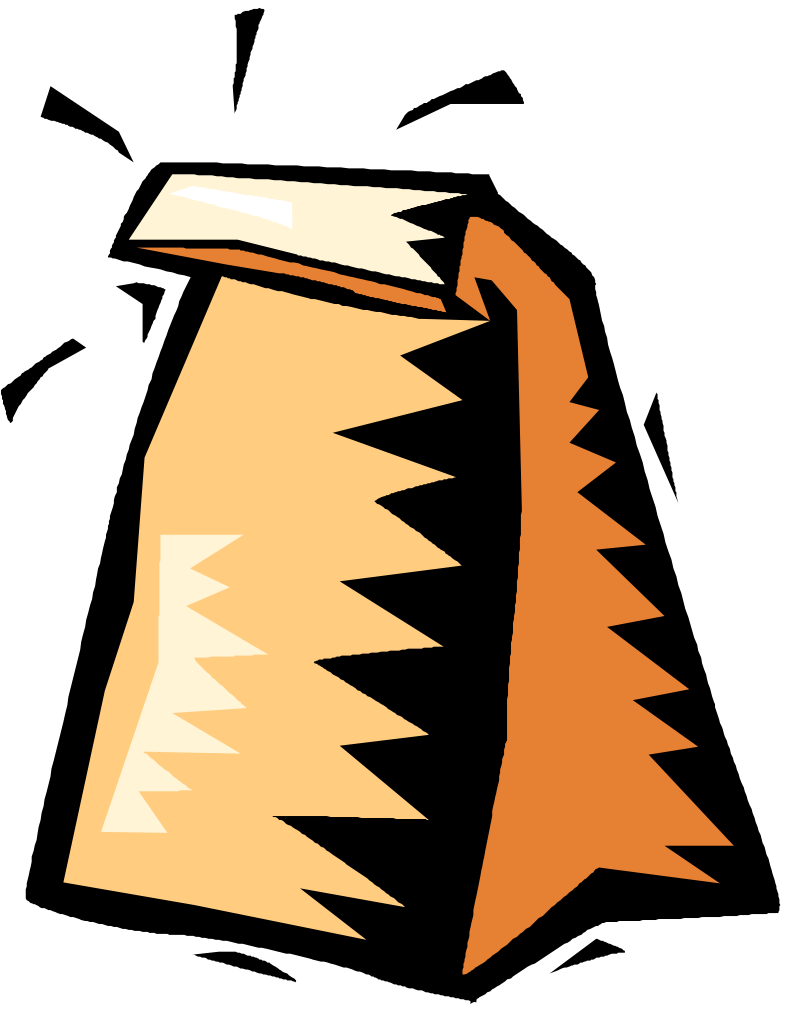 Doggy Bag: Something to take home and chew on!What frightens you about starting a regular family devotional time?  How do you think you could begin a meaningful family devotional life? When have you felt closest to Christ in your personal devotional life?What means of grace have been most meaningful to your relationship with Christ?What makes it difficult for you to spend personal time with Christ?